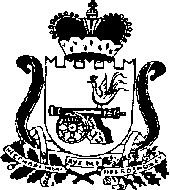 АДМИНИСТРАЦИЯГолынковского  городского  поселения               РУДНЯНСКОГО  РАЙОНА  СМОЛЕНСКОЙ  ОБЛАСТИ	р а с п о р я ж е н и еот «19» сентября   2022 года  №  86-рО внесении изменений и дополнений в распоряжение Администрации Голынковского городского поселения Руднянского района Смоленской области от 08 ноября 2021 года № 85-р «Об утверждении перечня главных администраторов дохода бюджета муниципального образования Голынковского городского поселения Руднянского района Смоленской области (с указанием их кодов, а также закрепляемых за ними видов (подвидов) доходов бюджета муниципального образования Голынковского городского поселения Руднянского района Смоленской области»           Внести следующие изменения и дополнения в Распоряжение Администрации Голынковского городского поселения Руднянского района Смоленской области 08 ноября 2021 года № 85-р «Об утверждении перечня главных администраторов дохода бюджета муниципального образования Голынковского городского поселения Руднянского района Смоленской области (с указанием их кодов, а также закрепляемых за ними видов (подвидов) доходов бюджета муниципального образования Голынковского городского поселения Руднянского района Смоленской области»:           1.Утвердить прилагаемый перечень главных администраторов дохода бюджета муниципального образования Голынковского городского поселения Руднянского района Смоленской области (с указанием их кодов, а также закрепляемых за ними видов (подвидов) доходов бюджета муниципального образования Голынковского городского поселения Руднянского района Смоленской области.Настоящее распоряжение вступает в силу  с момента подписания.Глава муниципального образованияГолынковского городского поселенияРуднянского района Смоленской области                                             Н.В.ИвановаУТВЕРЖДЕНраспоряжением АдминистрацииГолынковского городского поселения Руднянского района Смоленской области                                                                                              От «19» сентября №86-рПереченьглавных администраторов доходов бюджета Голынковского городского поселения Руднянского района Смоленской областиПереченьглавных администраторов доходов бюджета Голынковского городского поселения Руднянского района Смоленской областиПереченьглавных администраторов доходов бюджета Голынковского городского поселения Руднянского района Смоленской областиКод бюджетной классификации Российской ФедерацииКод бюджетной классификации Российской ФедерацииНаименование главного администратора доходов местного бюджета, наименование кода вида (подвида) доходов местного бюджетаКод бюджетной классификации Российской ФедерацииКод бюджетной классификации Российской ФедерацииНаименование главного администратора доходов местного бюджета, наименование кода вида (подвида) доходов местного бюджетаглавного администраторадоходов вида (подвида) доходов местного бюджетаНаименование главного администратора доходов местного бюджета, наименование кода вида (подвида) доходов местного бюджета123100Управление Федерального казначейства по Смоленской области1 03 02231 01 0000 110Доходы от уплаты акцизов на дизельное топливо, подлежащие распределению между бюджетами субъектов Российской Федерации и местными бюджетами с учетом установленных дифференцированных нормативов отчислений в местные бюджеты (по нормативам, установленным Федеральным законом о федеральном бюджете в целях формирования дорожных фондов субъектов Российской Федерации)1 03 02241 01 0000 110Доходы от уплаты акцизов на моторные масла для дизельных и (или) карбюраторных (инжекторных) двигателей, подлежащие распределению между бюджетами субъектов Российской Федерации и местными бюджетами с учетом установленных дифференцированных нормативов отчислений в местные бюджеты (по нормативам, установленным Федеральным законом о федеральном бюджете в целях формирования дорожных фондов субъектов Российской Федерации)1 03 02251 01 0000 110Доходы от уплаты акцизов на автомобильный бензин, подлежащие распределению между бюджетами субъектов Российской Федерации и местными бюджетами с учетом установленных дифференцированных нормативов отчислений в местные бюджеты (по нормативам, установленным Федеральным законом «О федеральном бюджете» в целях формирования дорожных фондов субъектов Российской Федерации)1 03 02261 01 0000 110Доходы от уплаты акцизов на прямогонный бензин, подлежащие распределению между бюджетами субъектов Российской Федерации и местными бюджетами с учетом установленных дифференцированных нормативов отчислений в местные бюджеты (по нормативам, установленным Федеральным законом о федеральном бюджете в целях формирования дорожных фондов субъектов Российской Федерации)182Управление Федеральной налоговой службы по Смоленской области1 01 02010 01 0000 000Налог на доходы физических лиц с доходов, источником которых является налоговый агент, за исключением доходов, в отношении которых исчисление и уплата налога осуществляются в соответствии со статьями  227, 227.1 и 228 Налогового кодекса Российской Федерации1 01 02020 01 0000 110Налог на доходы физических лиц с доходов, полученных от осуществления деятельности физическими лицами, зарегистрированными в качестве индивидуальных предпринимателей, нотариусов, занимающихся частной практикой, адвокатов, учредивших адвокатские кабинеты, и других лиц, занимающихся частной практикой в соответствии со статьей 227 Налогового кодекса Российской Федерации1 01 02030 01 0000 110Налог на доходы физических лиц с доходов, полученных физическими лицами в соответствии со статьей 228 Налогового кодекса Российской Федерации1 01 02080 01 1000 110Налог на доходы физических лиц части суммы налога, превышающей 650 000 рублей, относящейся к части налоговой базы, превышающей       5 000 000 рублей (сумма платежа (перерасчеты, недоимка и задолженность по соответствующему платежу, в том числе по отмененному).1 05 03010 01 0000 110Единый сельскохозяйственный налог1 06 01030 13 0000 110Налог на имущество физических лиц, взимаемый по ставкам, применяемым к объектам налогообложения, расположенным в границах городских поселений1 06 06033 13 0000 110Земельный налог с организаций, обладающих земельным участком, расположенным в границах городских поселений1 06 06043 13 0000 110Земельный налог с физических лиц, обладающих земельным участком, расположенным в границах городских поселений916Администрация Голынковского городского поселения Руднянского района Смоленской области 1 11 05013 13 0000 120Доходы, получаемые в виде арендной платы за земельные участки, государственная собственность на которые не разграничена и которые расположены в границах городских поселений, а также средства от продажи права на заключения договоров аренды указанных земельных участков1 11 05013 13 1000 120Доходы, полученные в виде арендной платы  за земельные участки, государственная собственность на которые не разграничена и которые расположены в границах городских поселений, а также средства от продажи права на заключение договоров аренды указанных земельных участков (сумма платежа (перерасчеты, недоимка и задолженность по соответствующему платежу, в том числе по отмененному)1 11 05013 13 2100 120Доходы, полученные в виде арендной платы  за земельные участки, государственная собственность на которые не разграничена и которые расположены в границах городских поселений, а также средства от продажи права на заключение договоров аренды указанных земельных участков (пени по соответствующему платежу)1 11 05075 13 0000 120Доходы от сдачи в аренду имущества, составляющего казну городских поселений (за исключением земельных участков)1 11 05075 13 1000 120Доходы от сдачи в аренду имущества, составляющего казну городских поселений (за исключением земельных участков) (сумма платежа (перерасчеты, недоимка и задолженность по соответствующему платежу, в том числе по отмененному)1 11 05075 13 2100 120Доходы от сдачи в аренду имущества, составляющего казну городских поселений (за исключением земельных участков) (пени по соответствующему платежу)1 11 05300 00 0000 120Плата по соглашениям об установлении сервитута в отношении земельных участков, находящихся в государственной или муниципальной собственности1 11 07015 13 0000 120Доходы от перечисления части прибыли, остающейся после уплаты налогов и иных обязательных платежей муниципальных унитарных предприятий, созданных городскими поселениями1 13 01000 00 0000 130Доходы от оказания платных услуг (работ)1 13 01995 13 0000 130Прочие доходы от оказания платных услуг (работ) получателями средств бюджетов городских поселений1 13 02995 13 0000 130Прочие доходы от компенсации затрат бюджетов городских поселений1 13 02065 13 0000 1301 14 02053 13 0000 410Доходы от реализации иного имущества, находящегося в собственности городских поселений (за исключением имущества муниципальных бюджетных и автономных учреждений, а также имущества муниципальных унитарных предприятий, в том числе казенных), в части реализации основных средств по указанному имуществу1 14 06013 13 0000 430доходы от продажи земельных участков, государственная собственность на которые не разграничена и которые расположены в границах городских поселений1 14 06025 13 0000 430Доходы от продажи земельных участков, находящихся в собственности городских поселений (за исключением земельных участков муниципальных бюджетных и автономных учреждений)1 14 06313 13 0000 430Плата за увеличение площади земельных участков, находящихся в частной собственности, в результате перераспределения таких земельных участков и земель (или) земельных участков, государственная собственность на которые не разграничена и которые расположены в границах городских поселений1 16 01084 01 0000 140Административные штрафы, установленные Главой 8 Кодекса Российской Федерации об административных правонарушениях, за административные правонарушения в области охраны окружающей среды и природопользования, выявленные должностными лицами органов муниципального контроля1 16 07010 13 0000 140Штрафы, неустойки, пени, уплаченные в случае просрочки исполнения поставщиком (подрядчиком, исполнителем) обязательств, предусмотренных муниципальным контрактом, заключенным муниципальным органом, казенным учреждением городского поселения1 17 01050 13 0000 180Невыясненные поступления, зачисляемые в бюджеты городских поселений2 02 16001 13 0000 150Дотации бюджетам городских поселений на выравнивание бюджетной обеспеченности из бюджетов муниципальных районов2 02 25555 13 0000 150Субсидии бюджетам городских поселений на реализацию программ формирования современной городской среды2 02 29999 13 0000 150Прочие субсидии бюджетам городских поселений2 02 35118 13 0000 150Субвенции бюджетам городских поселений на осуществление первичного воинского учета на территориях, где отсутствуют военные комиссариаты2 02 05000 13 0000 150Возврат остатков субсидий, субвенций и иных межбюджетных трансфертов, имеющих целевое назначение, прошлых лет из бюджетов городских поселений